О внесении изменений в муниципальную программу «Содействие развитию  малого и среднего предпринимательства в Слободо-Туринском муниципальном районе на 2019 - 2024 годы», утвержденную постановлением Администрации Слободо-Туринского муниципального района от 29.12.2018 № 651 Во исполнение положений абзаца 2 пункта 14 Порядка формирования и реализации муниципальных программ в Слободо-Туринском муниципальном районе, утвержденного постановлением Администрации Слободо-Туринского муниципального района от 19.07.2018 № 301, в соответствие с решением Думы Слободо-Туринского муниципального района от 26.06.2020 № 554 «О рассмотрении проекта «О внесении изменений в муниципальную программу «Содействие развитию малого и среднего предпринимательства в Слободо-Туринском муниципальном районе на 2019-2024 годы», утвержденную постановлением Администрации Слободо-Туринского муниципального района          от 29.12.2018 № 651»,  решением Думы Слободо-Туринского муниципального района от 26.06.2020 № 512-6-НПА «О внесении изменений в решение Думы Слободо-Туринского муниципального района от 25.12.2019 № 512-НПА «О бюджете Слободо-Туринского муниципального района на 2020 год и плановый период 2021 и 2022 годов»ПОСТАНОВЛЯЕТ:1. Внести в муниципальную программу «Содействие развитию  малого и среднего предпринимательства в Слободо-Туринском муниципальном районе на 2019 - 2024 годы», утвержденную постановлением Администрации Слободо-Туринского муниципального района от 29.12.2018 № 651 (с изм. от 06.02.2019      № 48, от 28.03.2020 № 120, от 30.12.2019 № 593) «Об утверждении муниципальной программы «Содействие развитию  малого и среднего предпринимательства в Слободо-Туринском муниципальном районе на 2019 - 2024 годы», следующие изменения:в Паспорте муниципальной программы «Содействие развитию  малого и среднего предпринимательства в Слободо-Туринском муниципальном районе на 2019 - 2024 годы» строку «Объемы финансирования муниципальной программы по годам реализации, тыс. рублей» изложить в следующей редакции: 2) раздел 2 муниципальной программы «Цели, задачи и целевые показатели реализации муниципальной программы «Содействие развитию малого и среднего предпринимательства в Слободо-Туринском муниципальном районе на 2019-2024 годы» изложить в следующей редакции (приложение № 1);3) раздел 3 муниципальной программы «План мероприятий по выполнению муниципальной программы «Содействие развитию малого и среднего предпринимательства в Слободо-Туринском муниципальном районе на 2019-2024 годы» изложить в следующей редакции (приложение № 2);2. Разместить настоящее постановление на официальном сайте Администрации Слободо-Туринского муниципального района в информационно-телекоммуникационной сети «Интернет» http://slturmr.ru/.Глава Слободо-Туринского муниципального района 		     	                  В.А. БедулевПРИЛОЖЕНИЕ № 1к постановлению Администрации Слободо-Туринскогомуниципального районаот 29.06.2020  № 333РАЗДЕЛ 2. ЦЕЛИ, ЗАДАЧИ И ЦЕЛЕВЫЕ ПОКАЗАТЕЛИ РЕАЛИЗАЦИИ МУНИЦИПАЛЬНОЙ ПРОГРАММЫ«СОДЕЙСТВИЕ РАЗВИТИЮ МАЛОГО И СРЕДНЕГО ПРЕДПРИНИМАТЕЛЬСТВА В СЛОБОДО-ТУРИНСКОМ МУНИЦИПАЛЬНОМ РАЙОНЕ» НА 2019-2024 ГОДЫПРИЛОЖЕНИЕ № 2к постановлению Администрации Слободо-Туринскогомуниципального районаот 29.06.2020  № 333РАЗДЕЛ 3. ПЛАН МЕРОПРИЯТИЙ ПО ВЫПОЛНЕНИЮ МУНИЦИПАЛЬНОЙ ПРОГРАММЫ«СОДЕЙСТВИЕ РАЗВИТИЮ МАЛОГО И СРЕДНЕГО ПРЕДПРИНИМАТЕЛЬСТВА В СЛОБОДО-ТУРИНСКОМ МУНИЦИПАЛЬНОМ РАЙОНЕ НА 2019-2024 ГОДЫ»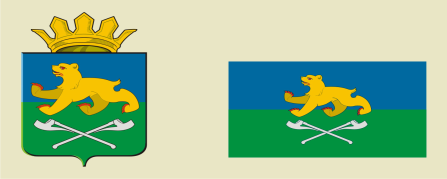 АДМИНИСТРАЦИЯ СЛОБОДО-ТУРИНСКОГОМУНИЦИПАЛЬНОГО РАЙОНАПОСТАНОВЛЕНИЕАДМИНИСТРАЦИЯ СЛОБОДО-ТУРИНСКОГОМУНИЦИПАЛЬНОГО РАЙОНАПОСТАНОВЛЕНИЕот 29.06.2020№ 333      с. Туринская Слободас. Туринская СлободаОбъемы финансирования             муниципальной программы           по годам реализации, тыс. рублей  ВСЕГО:2510 тыс. рублейв том числе:2019 год – 302 тыс. рублей,2020 год – 680 тыс. рублей,2021 год – 400 тыс. рублей,2022 год – 400 тыс. рублей,2023 год – 364 тыс. рублей,2024 год – 364 тыс. рублей.из них:областной бюджет – 0федеральный бюджет - 0местный бюджет – 2510 тыс. рублейв том числе:2019 год – 302 тыс. рублей,2020 год – 680 тыс. рублей,2021 год – 400 тыс. рублей,2022 год – 400 тыс. рублей,2023 год – 364 тыс. рублей,2024 год – 364 тыс. рублей.внебюджетные источники- 0Объемы финансирования, предусмотренные Программой, подлежат ежегодной корректировке при формировании и утверждении бюджета Слободо-Туринского муниципального района на соответствующий год.                                  N    строки   Наименование цели(целей) и задач,  целевых показателей Единица измеренияЗначение целевого показателя реализации муниципальной программы по годамЗначение целевого показателя реализации муниципальной программы по годамЗначение целевого показателя реализации муниципальной программы по годамЗначение целевого показателя реализации муниципальной программы по годамЗначение целевого показателя реализации муниципальной программы по годамЗначение целевого показателя реализации муниципальной программы по годамЗначение целевого показателя реализации муниципальной программы по годамЗначение целевого показателя реализации муниципальной программы по годамN    строки   Наименование цели(целей) и задач,  целевых показателей Единица измерения20192020202120222022202320232024123456778891Цель 1. Создание благоприятных условий для развития малого и среднего предпринимательства (далее - МиСП)2Задача 1.  Развитие информационной поддержки субъектов МиСП3Прирост количества субъектов МиСП в отчетном году по отношению к предыдущему году Ед.55555554Проведение обучающих семинаров,  мастер классов, тренингов для субъектов МиСП и физических лицЕд.3335Кол-во участников семинаров, мастер классов, тренингов Чел.6060606Формирование базы данных инвестиционных площадок, расположенных на территории Слободо-Туринского муниципального районаЕд.33 3 7Задача 2. Оказание имущественной поддержки субъектам МиСП 8Количество субъектов МиСП, получивших имущественную поддержкуЕд.111111119Задача 3.  Развитие консультационной поддержки субъектов МиСП10Количество оказанных субъектам МиСП консультационных услуг Ед.65010501050105065065065065011Количество оказанных консультаций о мерах государственной поддержки в сельском хозяйстве (гранты «Агростартап»  «Начинающий фермер», «Семейная ферма»)Ед.10101012Цель 2. Увеличение вклада МиСП в социально-экономическое развитие района13Задача 1.  Содействие развитию организации, образующей инфраструктуру поддержки субъектов МиСП14Число субъектов МиСП на 10 тыс. человек населенияЕд. 21022022022022022022022015Доля среднесписочной численности работников МиСП в среднесписочной численности занятых в экономике МО%26,728,028,529,029,029,029,029,016Задача  2. Привлечение широких кругов предпринимателей к решению вопросов социально-экономического развития района17Проведение заседаний координационного совета по инвестициям и развитию предпринимательства в Слободо-Туринском муниципальном районе1 раз в полугодие4222222218Проведение совещаний с представителями МиСП По мере необходимости22222222NстрокиНаименование мероприятия/Источники расходов на финансированиеОбъем расходов на выполнение мероприятия за счет всех источников ресурсного обеспечения, тыс. рублейОбъем расходов на выполнение мероприятия за счет всех источников ресурсного обеспечения, тыс. рублейОбъем расходов на выполнение мероприятия за счет всех источников ресурсного обеспечения, тыс. рублейОбъем расходов на выполнение мероприятия за счет всех источников ресурсного обеспечения, тыс. рублейОбъем расходов на выполнение мероприятия за счет всех источников ресурсного обеспечения, тыс. рублейОбъем расходов на выполнение мероприятия за счет всех источников ресурсного обеспечения, тыс. рублейОбъем расходов на выполнение мероприятия за счет всех источников ресурсного обеспечения, тыс. рублейНомер строкицелевых показателей,на достижениекоторых направленымероприятияNстрокиНаименование мероприятия/Источники расходов на финансированиевсего2019 год2020 год2021год2022год2023год2024 годНомер строкицелевых показателей,на достижениекоторых направленымероприятия123456789101Всего  по муниципальной программе,  в том числе   2510302680400400364364x2местный бюджет  2510302680400400364364x3Всего по прочим нуждам,   в том числе2510302680400400364364x4местный бюджет  2510302680400400364364x5Мероприятие 1. Обеспечение деятельности организации инфраструктуры поддержки субъектов малого и среднего предпринимательства 25103026804004003643643-6,8,10,11,14-156местный бюджет2510302680400400364364Х